PROPOZYCJA DLA RODZICÓWZŁOŚĆ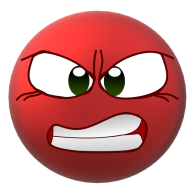 Złość jest naturalną reakcją człowieka na różne sytuacje, podobnie jak: strach, radość, smutek… Jest sposobem na rozładowanie negatywnych emocji. Ważne jest aby dziecko nauczyło się wyrażać ją w sposób bezpieczny dla siebie i innych. Bajkoterapia to metoda pracy z emocjami dzieci. Bajki pozwalają zrozumieć skąd biorą się złe emocje, jak je rozpoznawać, jak sobie z nimi radzić. Problem dotyczy sporej grupy dzieci i przybierać może formę agresywnych zachowań jako formę obrony przed: agresją rówieśniczą, brakiem akceptacji, brakiem wytrwałości w dążeniu do celu, lękiem przed nową sytuacją , nieśmiałością, niskim poczuciem własnej wartości, odrzuceniem przez grupę rówieśniczą, problemami w rodzinie… Proponujemy: Dlaczego warto czytać bajki terapeutyczne -https://dziecisawazne.pl/zlosc-w-krainie-bajek-dlaczego-warto-czytac-bajki-terapeutyczne/ Bajka o zaakceptowaniu własnej złości -https://warsztatzemocjami.pl/bajka-o-zaakceptowaniu-wlasnej-zlosci/ Bajka terapeutyczna „Wielka zielona złość” -https://domekterapeutyczny.wordpress.com/2016/03/14/wielka-zielona-zlosc-bajka-terapeutyczna/ Ważne książki o złości – dla dzieci i rodziców -https://natuli.pl/polubic-sie-ze-zloscia